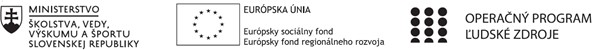 Správa o činnosti pedagogického klubuPrílohy:Prezenčná listina zo stretnutia pedagogického klubu.Fotodokumentácia.Príloha správy o činnosti pedagogického klubuPREZENČNÁ LISTINAMiesto konania stretnutia: Online cez MS TeamsDátum konania stretnutia: 20. 11. 2020Trvanie stretnutia: od 16:00 hod 	do 19:00 hodZoznam účastníkov/členov pedagogického klubu:Meno prizvaných odborníkov/iných účastníkov, ktorí nie sú členmi pedagogického klubu a podpis/y:Príloha správy o činnosti pedagogického klubuFotodokumentácia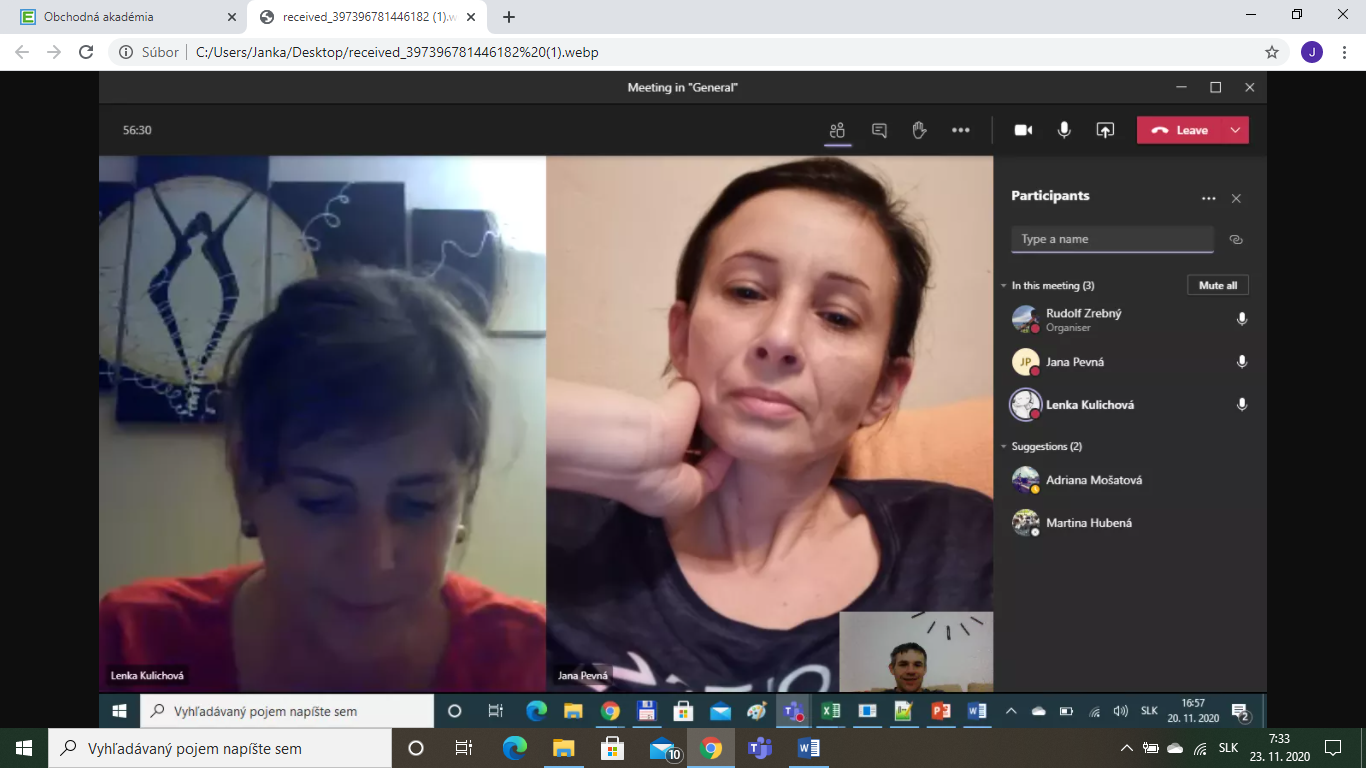 1. 	Prioritná osVzdelávanie2. 	Špecifický cieľ1.1.1 Zvýšiť inkluzívnosť a rovnaký prístup kukvalitnému vzdelávaniu a zlepšiť výsledky a kompetencie detí a žiakov3. 	PrijímateľObchodná akadémia v Žiline4. 	Názov projektuOdbornosťou držíme krok s budúcnosťou5. 	Kód projektu ITMS2014+312011Z8306. 	Názov pedagogického klubuPedagogický klub vyučujúcich matematiky, informatiky a slovenského jazyka a literatúry7. 	Dátum stretnutia pedagogického klubu20. 11. 20208. 	Miesto stretnutia pedagogického klubuOnline cez MS Teams9. 	Meno koordinátora pedagogického klubuIng. Rudolf Zrebný10. 	Odkaz na webové sídlo zverejnenej správywww.oavoza.sk11. Manažérske zhrnutie: Na stretnutí pedagogického klubu sa členovia venovali skúsenostiam z realizácie interdisciplinárnych aktivít, návrh interdisciplinárnych aktivít realizovaných so zapojením medzipredmetových vzťahov.12. Hlavné body, témy stretnutia, zhrnutie priebehu stretnutiaPrivítanie členov pedagogického klubuOboznámenie sa s rámcovým programom stretnutiaDiskusia:Členovia klubu diskutovali o  medzipredmetových väzieb v prírodovedných a humanitných  učebných predmetoch  a tom, že  ide  o rozvoj poznávacej činnosti žiaka, jeho tvorivosti, logického myslenia, teda o všestranný rozvoj žiakovej osobnosti. Zreteľná je súvislosť MPV s riadením učebného procesu učiteľom. Za významné kritérium jeho práce sa považuje schopnosť postrehnúť vzťahy a väzby v obsahu vzdelávania a vyzdvihovať ich pri sprístupňovaní príslušných poznatkov, pretože žiaci ich sami vystihnúť nemôžu. Učiteľ jedného vyučovacieho predmetu nemôže ovplyvniť prácu učiteľov ostatných predmetov, nemôže im radiť, ako majú vyučovať. Môže však vhodne využívať učivo príbuzných predmetov k motivácii, rozširovaniu a prehlbovaniu pojmov svojho predmetu, môže zdôrazňovať význam integrujúcich pojmov a metód a prostredníctvom predmetových komisií na škole prispievať k vzájomnej informovanosti a k lepšiemu uplatňovaniu MPV.13. Závery a odporúčania:Venovať zvýšenú pozornosť medzipredmetovým vzťahom a v rámci vyučovania jednotlivých predmetov častejšie využívať úlohy zamerané na problematiku preberanú na vyučovacích hodinách iných predmetov.14.	Vypracoval (meno, priezvisko)Ing. Jana Pevná15.	Dátum20. 11. 202016.	Podpis17.	Schválil (meno, priezvisko)JUDr. Jana Tomaníčková18.	Dátum20. 11. 202019.	PodpisPrioritná os:VzdelávanieŠpecifický cieľ:1 . 1 . 1 Zvýšiť inkluzívnosť a rovnaký prístup ku kvalitnému vzdelávaniu a zlepšiť výsledky a kompetencie detí ažiakovPrijímateľ:Obchodná akadémia v ŽilineNázov projektu:Odbornosťou držíme krok s budúcnosťouKód ITMS projektu:312011Z830Názov pedagogického klubu:Pedagogický klub vyučujúcich matematiky, informatiky a slovenského jazyka a literatúryč.Meno a priezviskoPodpisInštitúcia1.Ing. Rudolf ZrebnýOA v Žiline2.PaedDr. Lenka KulichováOA v Žiline3.Ing. Jana PevnáOA v Žiline4.č.Meno a priezviskoPodpisInštitúcia